					Urząd Gminy Mokrsko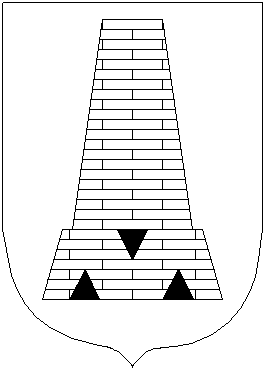 98-345 MokrskoTel. 0-43  84118-18        0-43 88632- 88Fax  0-43 88632-77Mokrsko, dnia 06.06.2011r.Znak: ZFU-Z.271.5.3.2011.KPDotyczy przetargu nieograniczonego na wykonanie zadania: „UDZIELENIE ZAMAWIAJĄCEMU KREDYTU BANKOWEGO W WALUCIE POLSKIEJ (PLN) W WYSOKOŚCI do 4.000.000,00 ZŁNa sfinansowanie planowanego deficytu w budżecie gminy Mokrsko  na 2011r., oraz spłatę wcześniej zaciągniętych zobowiązań z tytułu kredytów i pożyczek”.MODYFIKACJA TREŚCISPECYFIKACJI ISTOTNYCH WARUNKÓW ZAMÓWIENIAZgodnie z art. 38 ust. 4a ppkt.1 a ustawy z dnia 29 stycznia 2004 r. Prawo zamówień publicznych ( tekst jednolity Dz. U z 2010 r. Nr 113, poz. 759) zamawiający modyfikuje treść specyfikacji istotnych warunków zamówienia : BYŁORaty kredytu wraz z odsetkami płatne będą kwartalnie do ostatniego dnia miesiąca kwartału, którego dotyczą zgodnie z harmonogramem spłat kredytu wg załącznika nr 3 do SIWZ.Bank zobowiązany jest do poinformowania w formie pisemnej Urząd Gminy w Mokrsku o wysokości odsetek przypadających do spłaty w danym  kwartale w terminie do 5 dnia ostatniego miesiąca kwartału.Integralną częścią umowy jest Formularz cenowy – harmonogram spłat kredytu i odsetek wg załącznika nr 3  do SIWZ.POWINNO BYĆRaty kredytu wraz z odsetkami płatne będą na koniec każdego miesiąca którego dotyczą zgodnie z harmonogramem spłat kredytu wg załącznika nr 4  do SIWZ.Bank zobowiązany jest do poinformowania w formie pisemnej Urząd Gminy w Mokrsku o wysokości odsetek przypadających do spłaty w danym  miesiącu w terminie do 20 dnia każdego miesiąca.Integralną częścią umowy jest Formularz cenowy – harmonogram spłat kredytu i odsetek wg załącznika nr 4 do SIWZ.Z poważaniem WÓJT GMINY (-)    Tomasz Kącki